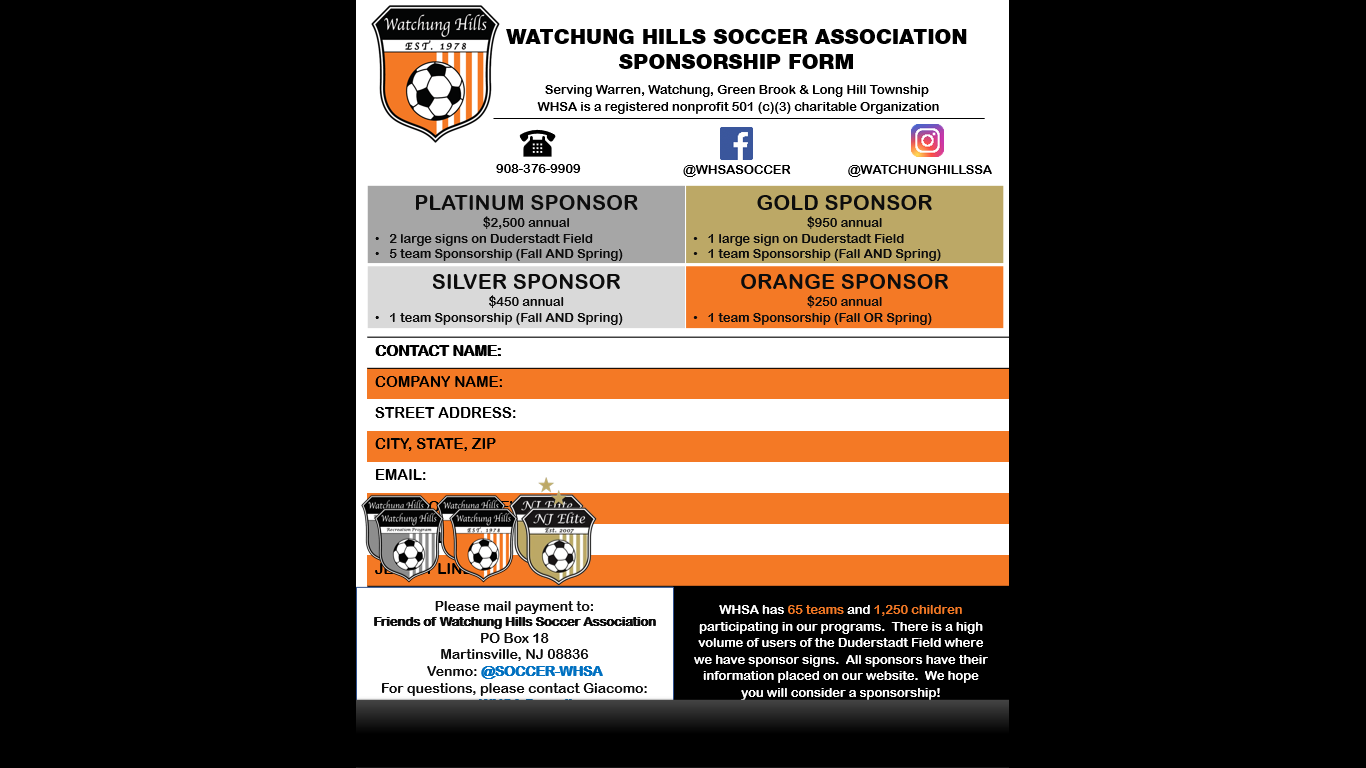 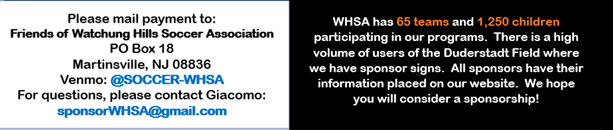 CONTACT NAME:COMPANY NAME:STREET ADDRESS:CITY, STATE, ZIP:EMAIL:SIGNATURE:SPONSORSHIP OPTION:JERSEY LINE 1:JERSEY LINE 2: